A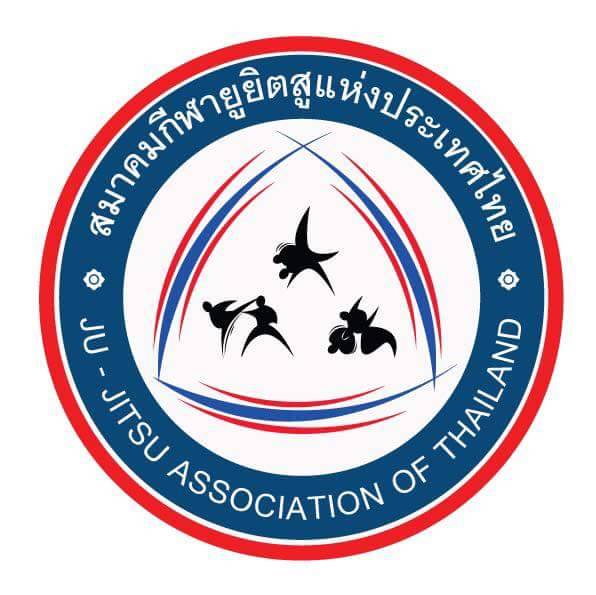 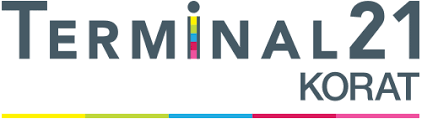 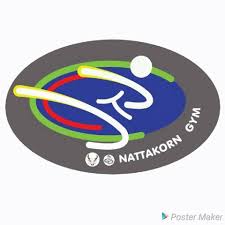          TERMINAL 21 KORAT TAE KWON DO & JUJITSU  CHAMPIONSHIPS 2019	---------------------------------------------------------------------------วันที่ 14 กันยายน 2562   Hall 1( ห้องแอร์ ) ประเภทที่แข่งขัน1.ประเภทต่อสู้ (เคียวรูกิ) เดี่ยว &ทีม 3 คน   -คลาส D(โรงเรียน) แบ่งสาย 2 คน &คลาส C แบ่งสาย 4 คน- รุ่นเยาวชนอายุ13-14 ปี,15-17ปี,ประชาชนคลาสA(ใช้เกราะไฟฟ้า ถุงเท้าไฟฟ้านำมาเอง)2.ประเภทท่ารำ (พุมเซ่)3.ประเภททำลายไม้ (เคียกพ่า)...โค้ชแข่งฟรี   ++1.ประเภท ต่อสู้รุ่นยุวชนอายุ ไม่เกิน 3 - 4 ปี (2559-2558)                       Class B ,  C; Dรุ่นยุวชนอายุ ไม่เกิน 5 - 6 ปี (2557-2556)                        Class B , C; Dรุ่นยุวชนอายุ ไม่เกิน 7-8 ปี(2555-2554)             Class A, B , C , D,  รุ่นยุวชนอายุ ไม่เกิน9-10 ปี(2553-2552)            Class A, , B , C , Dรุ่นยุวชนอายุ ไม่เกิน 11-12 ปี (2551-2550)        Class A, , B , C , Dรุ่นเยาวชนอายุ ไม่เกิน 13-14 ปี(2549-2548)      Class A , , B , C , D รุ่นเยาวชนอายุ ไม่เกิน 15-17ปี (2547-2546)      Class A , , B , C , Dรุ่รประชาชนทั่วไป                                             Class A , B , C , D++ประเภท ต่อสู้ทีมรุ่นยุวชนอายุไม่เกิน 7-8 ปี ทีมชาย , ทีมหญิง        (น้ำหนักรวมไม่เกิน 80 กก.)รุ่นยุวชนอายุไม่เกิน 8-9 ปี ทีมชาย , ทีมหญิง        (น้ำหนักรวมไม่เกิน 90 กก.)รุ่นยุวชนอายุไม่เกิน 9-10ปี ทีมชาย , ทีมหญิง       (น้ำหนักรวมไม่เกิน100 กก.)รุ่นยุวชนอายุไม่เกิน 11-12 ปี ทีมชาย, ทีมหญิง    (น้ำหนักรวมไม่เกิน 120 กก.)รุ่นยุวชนอายุไม่เกิน 13-14ปี ทีมชาย, ทีมหญิง     (น้ำหนักรวมไม่เกิน 140 กก.)รุ่นยุวชนอายุไม่เกิน 15-17 ปี ทีมชาย, ทีมหญิง   (น้ำหนักรวมไม่เกิน 160 กก.)รุ่นประชาชนทีมชาย, ทีมหญิง                             (น้ำหนักรวมไม่เกิน 180กก.) (Class A) สายเหลืองขึ้นไป	(Class B) ไม่เกินสายฟ้า (ห้ามหมุนเตะหัว )(Class C) สายขาว–สายเขียว (ห้ามเตะหัว ห้ามหมุนตัวเตะ ชกได้ )(Class D) สายขาว–สายเหลือง (ห้ามเตะหัว ห้ามหมุนตัวเตะ ชกได้ )เป็นนักกีฬาใหม่แข่งไม่เกิน 2 ครั้งหมายเหตุ...Class B มีการจัดตั้งคณะกรรมการตรวจคุณสมบัติของนักกีฬา	กติกาการแข่งขัน ถ้าไม่เขียนขึ้นเฉพาะให้ใช้กติกาการแข่งขันปัจจุบันซึ่งกำหนดโดยสหพันธ์เทควันโดโลก	อุปกรณ์การแข่งขัน ตามกติกาไว้ในกติกาสากล (อุปกรณ์แข่งขัน &ถุงเท้าไฟฟ้าผู้แข่งนำมาเอง)การประท้วงคุณสมบัติต้องทำก่อนการแข่งขันแต่ขณะเดียวกันฝีมือเหนือกว่าจะถูกปรับแพ้โปรดใช้วิจารณญาณในการส่งรุ่นแข่งขันการแบ่งรุ่นการแข่งขัน แบ่งออกดังต่อไปนี้             รุ่นยุวชนอายุ 3 -4 ปี ชาย-หญิง CLASS  B , C , D ,                รุ่นยุวชนอายุไม่เกิน 5 - 6 ปี ชาย-หญิง Class B , C , D             รุ่นยุวชนอายุ 7-8 ปี ชาย-หญิง Class A, B , C , D             รุ่นยุวชนอายุ 9-10ปี ชาย-หญิง Class A, B , C , D              รุ่นยุวชนอายุ 11-12 ปี ชาย-หญิง Class A, B , C , D             รุ่นยุวชนอายุ 13-14 ปี ชาย  Class A, B , C , D           รุ่นยุวชนอายุ 13-14 ปี หญิง Class A, B , C , D              รุ่นเยาวชนอายุ 15-17ปี ,ประชาชน ชาย 	Class A, B , C , D           รุ่นเยาวชนอายุ 15-17 ปี,& ประชาชน  หญิง Class A, B , C , D	2.ประเภท พุ่มเซ่ ที่กำหนดให้มีการแข่งขันตามรุ่นประเภทเดี่ยว, คู่ผสม ,ทีม 3 คน ,ทีมชาย, ทีมหญิงหมายเหตุ- แยกคลาสทั่วไป กับ คลาสโรงเรียน- พุมเซ่เดี่ยวแจกเหรียญพร้อมเกียรติบัตร-ผู้เข้าแข่งขัน สามารถลงแข่งขันในรุ่นอายสูงกว่า ตนเอง และสูงกว่า ข้นสายของตนเองได้ - พุมเซ่เดี่ยว สามารถลงแข่งขันได้ไม่เกิน 2 สายแต่ต้องสูงกว่า สายในปัจจุบัน- สายดำแดงขึ้นไปรำ2แพทเทิน3.ประเภทการแข่งขัน  (เคียกพ่า)	ผู้เข้าแข่งขันต้องเข้าฐาน ทำการเก็บสถิติกติกาการให้คะแนน   Hand Breaking การใช้มือทำลายไม้ / กระเบื้อง / อิฐบล็อก (อุปกรณ์ทางฝ่ายจัดมีให้)ในรุ่นอายุนั้นให้เรียกระบุจำนวนไม้ก่อน ใครเรียกและหรือทำลายได้มากกว่าจะเป็นผู้ชนะ ผู้ที่ทำลายได้น้อยกว่าจะได้อันดับถัดมาโดยมีอันดับ 1-4การนับคะแนนและรางวัลแยกเป็นคลาส A;B      ชนะเลิศอันดับที่ 1	           เหรียญทอง              พร้อมเกียรติบัตร					รองชนะเลิศอันดับที่ 1		เหรียญเงิน           	พร้อมเกียรติบัตรรองชนะเลิศอันดับที่ 2		เหรียญทองแดง    	พร้อมเกียรติบัตร1.นับจากตำแหน่งที่ 1-3 ของทุกรุ่นที่มีการแข่งขัน 4 คนขึ้นไป คู่พิเศษไม่นับ2.คะแนนของทีมที่ได้รับมีดังนี้นับจำนวนเหรียญทอง เงิน ทองแดงตามลำดับ เท่ากันนับเหรียญลอง3.ทีมที่มีคะแนนรวมมากที่สุด  ของทีมชายและทีมหญิงจะได้ครองถ้วยรางวัลชนะเลิศคะแนนรวมสูงสุด4.ทีมที่มีคะแนนรวมมากที่สุด  ของทีมชายและทีมหญิงจะได้ครองถ้วยรางวัลชนะเลิศตามที่ระบุ***ถ้วยรางวัลคะแนนรวมนับทุกคลาส ***++ถ้วยรางวัลยอดเยี่ยมรวม 28 รางวัลถ้วยรางวัลชนะเลิศคะแนนรวมประเภทเคียวรูกิ                         คลาสA, B                                2     รางวัลถ้วยรางวัลชนะเลิศคะแนนรวมประเภทพุมเซ่                            คลาสA, B                                 2      รางวัลถ้วยรางวัลผู้ฝึกสอนยอดเยี่ยมประเภท เคียวรูกิ    			                                     2     รางวัลถ้วยรางวัลผู้ฝึกสอนยอดเยี่ยมประเภท พุมเซ่       			     	                          2     รางวัลถ้วยรางวัลนักกีฬายอดเยี่ยมประเภทเคียวรูกิ ยุวชน อายุ ไม่เกิน 3 - 4 ปี      คลาส B;C           4     รางวัลถ้วยรางวัลนักกีฬายอดเยี่ยมประเภทเคียวรูกิ ยุวชน อายุ ไม่เกิน 5 - 6 ปี      คลาส B;C             4     รางวัลถ้วยรางวัลนักกีฬายอดเยี่ยมประเภทเคียวรูกิ ยุวชน อายุ ไม่เกิน 7 - 8 ปี      คลาสA, B             4     รางวัลถ้วยรางวัลนักกีฬายอดเยี่ยมประเภทเคียวรูกิ ยุวชน อายุ ไม่เกิน 9 - 10 ปี    คลาสA, B             4     รางวัลถ้วยรางวัลนักกีฬายอดเยี่ยมประเภทเคียวรูกิ ยุวชน อายุ ไม่เกิน 11 - 12 ปี   คลาสA, B            4     รางวัลถ้วยรางวัลนักกีฬายอดเยี่ยมประเภทเคียวรูกิ ยุวชน อายุ ไม่เกิน 13 14 ปี      คลาสA, B           4     รางวัลถ้วยรางวัลนักกีฬายอดเยี่ยมประเภทเคียวรูกิ เยาวชน 15-ประชาชน                                        2     รางวัลถ้วยรางวัลนักกีฬายอดเยี่ยมประเภทพุมเซ่				                                       2      รางวัลกำหนดการรับสมัคร1. รับสมัครตั้งแต่บัดนี้ จน ถึง 13 กย. 2562 เท่านั้นเวลา 12.00 น.  หมดเขตการแก้ไข รุ่นน้ำหนัก ในวันที่  13 กย.2562 เท่านั้น    ก่อนเวลา 12.00 น.จะไม่แก้ไขรุ่นในวันแข่งไม่ว่ากรณีใดๆทั้งสิ้น2. ชั่งน้ำหนักนักกีฬา  เวลา16.00 – 19.00น. ก่อนการแข่งขัน 1 วันหรือ 06.00-08.00 น. ของวันที่แข่งขัน & จะเริ่มประชุมโค้ช 08.30 น. เริ่มแข่ง 09.00 น.( หากมีการเปลี่ยนแปลงจะแจ้งให้ทราบ )3. ค่าสมัครแข่งขัน แบ่งเป็นประเภทดังนี้  3.1  ประเภทต่อสู้  (เคียวรูกิ)   		                             คนละ 500 บาท  3.2  ประเภทต่อสู้  (เคียวรูกิ)    ประเภททีม                    ทีมละ 1,000 บาท  3.3  ประเภทท่ารำ  (พุมเซ่) 	เดี่ยว     		          คนละ 400 บาท    3.4  ประเภทท่ารำ  (พุมเซ่) 	คู่ผสม 		          ทีมละ 600 บาท    3.5 ประเภทท่ารำ  (พุมเซ่) 	ประเภททีม 	                   ทีมละ 800 บาท    3.6 ประเภททำลาย (เคียกพ่า)                                       คนละ 400 บาท     ค่าแข่งขันสามารถชำระผ่าน      3.1.ธ.กสิกรไทย 773-2-28637-8 นายณัฐกร รัตนโชติกรกุล          แล้วแจ้งสลิปให้ทราบ      3.2 ชำระวันแข่งขัน4.  สมัครการแข่งขันออนไลน์ทางเว็ป ... ธารน้ำ(ผู้ดูแลระบบ อ.มิ้งค์087-677-2444)เพื่อความสะดวกในการจัดทำเหรียญและใบประกาศ กรุณาลงสมัครล่วงหน้าโดยเฉพาะประเภททีม....ขอบคุณครับ1. รุ่น	Aน้ำหนักไม่เกิน14กก.2. รุ่น	Bน้ำหนักเกิน14 - 16กก.3. รุ่น	Cน้ำหนักเกิน16 -18กก.4. รุ่น	Dน้ำหนักเกิน 18 +1. รุ่น	Aน้ำหนักไม่เกิน   18กก.2. รุ่น	Bน้ำหนักเกิน18  -  20กก.3.รุ่น    Cน้ำหนักเกิน20 -   23   กก.4. รุ่น	Dน้ำหนักเกิน23 -   26 กก.5. รุ่น	Eน้ำหนักเกิน26 กก. ขึ้นไป1. รุ่น	Aน้ำหนักไม่เกิน20  กก.2. รุ่น	Bน้ำหนักเกิน20  -  23   กก.3. รุ่น	Cน้ำหนักเกิน23  -  26   กก.4. รุ่น	Dน้ำหนักเกิน26  -  30   กก.5. รุ่น	Eน้ำหนักเกิน30  กก.ขึ้นไป1. รุ่น	Aน้ำหนักไม่เกิน23กก.2. รุ่น	Bน้ำหนักเกิน23  -  25กก.3. รุ่น	Cน้ำหนักเกิน25  -  28กก.4. รุ่น	Dน้ำหนักเกิน28  -  31กก.5. รุ่น	Eน้ำหนักเกิน31  -  35กก.6. รุ่น	Fน้ำหนักเกิน35  -  39กก. 7. รุ่น	Gน้ำหนักเกิน39  กก. ขึ้นไป1. รุ่น	Aน้ำหนักไม่เกิน25กก.2. รุ่น	Bน้ำหนักเกิน25  -  29กก.3. รุ่น	Cน้ำหนักเกิน29  -  32กก.4. รุ่น	Dน้ำหนักเกิน32  -  35กก.5. รุ่น	Eน้ำหนักเกิน35  -  38กก.6. รุ่น	Fน้ำหนักเกิน38  -  41กก. 7. รุ่น	Gน้ำหนักเกิน41  -  43กก.8. รุ่น	Hน้ำหนักเกิน43-  45กก.  9. รุ่น	Iน้ำหนักเกิน45    กก.  ขึ้นไป1. รุ่น	Aน้ำหนักไม่เกิน35 กก.2. รุ่น	Bน้ำหนักเกิน35  -  38   กก.3. รุ่น	Cน้ำหนักเกิน38  -  41   กก.4. รุ่น	Dน้ำหนักเกิน41  -  44   กก.5. รุ่น	Eน้ำหนักเกิน44  -  47   กก.6. รุ่น	Fน้ำหนักเกิน47  -  50   กก.7. รุ่น	Gน้ำหนักเกิน50  -  54   กก.8. รุ่น	Hน้ำหนักเกิน54  กก. ขึ้นไป1. รุ่น	Aน้ำหนักไม่เกิน32  กก.2. รุ่น	Bน้ำหนักเกิน32  -  35   กก.3. รุ่น	Cน้ำหนักเกิน35  -  38   กก.4. รุ่น	Dน้ำหนักเกิน38  -  41   กก.5. รุ่น	Eน้ำหนักเกิน41  -  45  กก.6. รุ่น	Fน้ำหนักเกิน45  -  49   กก.7. รุ่น	Gน้ำหนักเกิน49  -  53   กก.8. รุ่น	Hน้ำหนักเกิน53  กก. ขึ้นไป1. รุ่น	Aน้ำหนักไม่เกิน45 กก.2. รุ่น	Bน้ำหนักเกิน45  -  48   กก.3. รุ่น	Cน้ำหนักเกิน48  -  51   กก.4. รุ่น	Dน้ำหนักเกิน51  -  55   กก.5. รุ่น	Eน้ำหนักเกิน55  -  59   กก.6. รุ่น	Fน้ำหนักเกิน59  -  63   กก.7. รุ่น	Gน้ำหนักเกิน63  -  68   กก.8. รุ่น	Hน้ำหนักเกิน68  -  73   กก.9. รุ่น	Iน้ำหนักเกิน73  กก. ขึ้นไป1. รุ่น	Aน้ำหนักไม่เกิน42  กก.2. รุ่น	Bน้ำหนักเกิน42  - 44   กก.3. รุ่น	Cน้ำหนักเกิน44  - 46  กก.4. รุ่น	Dน้ำหนักเกิน46  - 49   กก.5. รุ่น	Eน้ำหนักเกิน49  - 52   กก.6. รุ่น	Fน้ำหนักเกิน52  - 55   กก.7. รุ่น	Gน้ำหนักเกิน55  - 59   กก.8. รุ่น	Hน้ำหนักเกิน59  - 63   กก.9. รุ่น	Iน้ำหนักเกิน63  กก. ขึ้นไปรุ่นอายุ/ระดับสายขาวเหลืองเขียวฟ้าน้าตาล     แดง  ดำแดง/ ดำไม่เกิน 6 ปีSix BlocksPattern 1Pattern 3Pattern 5Pattern 7Pattern 8Koryo7 – 8 ปีSix BlocksPattern 1Pattern 3Pattern 5Pattern 7Pattern 8Koryo9 – 10 ปีSix BlocksPattern 1Pattern 3Pattern 5Pattern 7Pattern 8Koryo11 – 12 ปีSix BlocksPattern 1Pattern 3Pattern 5Pattern 7Pattern 8Koryo13 – 14 ปีSix BlocksPattern 1Pattern 3Pattern 5Pattern 7Pattern 8Keumgang15 – 17 ปีSix BlocksPattern 1Pattern 3Pattern 5Pattern 7Pattern 8Keumgang